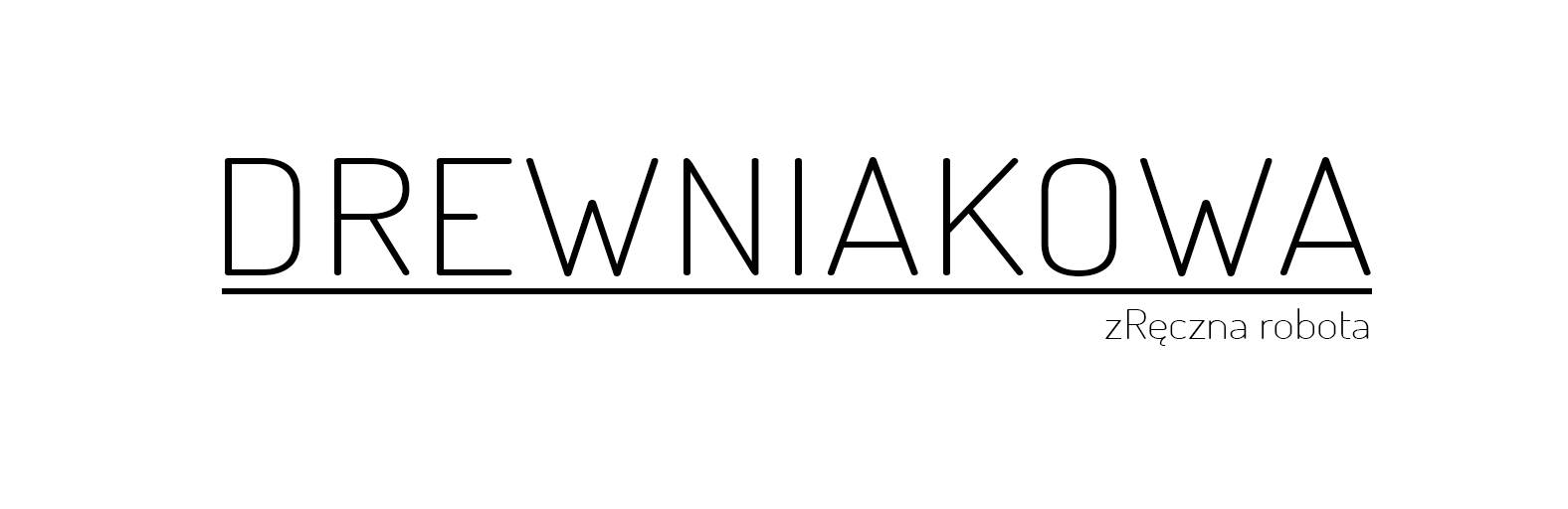 FORMULARZ ZWROTU TOWARU Nazwa towaru……………………………………………………………………………………………………Ilość…….………………………………………………………………………………………………………………Wartość towaru….………………………………………………………………………………………………Przyczyna zwrotu *…….……………………………………………………………………………………Data otrzymania towaru: .………………………………………………………………………………Imię i nazwisko: …………………………………………………………………………….Adres: ......................................................................................................................................................................................................................................Telefon .............................................................................................................Email ...............................................................................................................Proszę o zwrot gotówki na mój rachunek bankowy:
nazwa banku .................................................................................................... Nr rachunku:..................................................................................................... Uwagi Klienta ……………………………………………………………………………………………………………………………………………………………………………………………………………………………………………………………………………………………………………………………………………………………………………………………………………………………………..Oświadczam, że znane są mi warunki zwrotu towaru w przypadku odstąpienia umowy zawartej na odległość. ……………………………………………… czytelny podpis Klienta *Przyczyna zwrotu nie jest obowiązkowa Uwagi